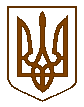 ПЕРВОМАЙСЬКА  МІСЬКА  РАДАП Р О Т О К О Л«29»  в е р е с н я  2022 року   м. Первомайськ                                           34 СЕСІЇ    VIII  СКЛИКАННЯВсього обрано депутатів  -  38Зареєстровані на сесії міської ради  -   29                     (з міським головою - 30)Відсутні  - 9Згідно з частиною дванадцятою статті 46 Закону України «Про місцеве самоврядування в Україні» сесія може розглядати питання, внесені до порядку денного і приймати з них рішення.Звучить Державний Гімн України.Міський голова Олег ДЕМЧЕНКО, який є головуючим на пленарному засіданні 34 сесії міської ради, звернув увагу присутніх, що саме на 29 - 30 вересня 1941 року припадає пік розстрілів у Бабиному Яру, коли було вбито майже 34 тисячі людей єврейського народу та оголосив хвилину мовчання в знак глибокої шани всім невинно убитим у Бабиному Яру та усім загиблим, які віддали своє життя заради свободи і незалежності нашої держави унаслідок збройної агресії російської федерації проти України.Запрошені: депутати Миколаївської обласної ради, члени виконавчого комітету, представники правоохоронних органів, Служби безпеки України, керівники підприємств, установ, організацій, відповідальні працівники виконавчого комітету міської ради, представники засобів масової інформації.Олег Михайлович проінформував депутатський корпус про те, що в роботі сесії бере участь народний депутат України від партії «Слуга народу» Максим ДИРДІН.Далі головуючий зауважив, що для подальшої роботи пленарного засідання необхідно обрати робочі органи.Надійшла пропозиція обрати до складу секретаріату депутатів міської ради  Світлану КУЧМУ та Оксану ЛЕНТОВСЬКУ.По зазначеній пропозиції проведено поіменне голосування.Підсумки поіменного голосування:«за» - 27 «проти» - 1«утримались» - 0«не голосували» - 2Пропозиція приймається.Надійшла пропозиція до складу лічильної комісії обрати депутатів міської ради – Тетяну ДМИТРІЄВУ та Павла МАМОТЕНКА.По пропозиції проведено поіменне голосування.Підсумки поіменного голосування:«за» - 29«проти» - 0«утримались» - 0«не голосували» - 1Пропозиція приймається.Далі Олег Михайлович запросив секретаріат, депутатів міської ради Світлану КУЧМУ і Оксану ЛЕНТОВСЬКУ, та лічильну комісію, депутатів міської  ради Тетяну ДМИТРІЄВУ та Павла МАМОТЕНКА зайняти місця та приступити до виконання своїх обов’язків.Головуючий наголосив на тому, що необхідно затвердити порядок денний та регламент роботи пленарного засідання 34 сесії міської ради.Надійшла пропозиція:- Взяти запропонований порядок денний та регламент роботи пленарного засідання 34 сесії міської ради за основу.По пропозиції проведено поіменне голосування.Підсумки поіменного голосування:«за» - одностайноМіський голова Олег ДЕМЧЕНКО зазначив, що від постійних комісій міської ради надійшла рекомендація доповнити порядок денний такими питаннями:- Про набуття управлінням житлово-комунального господарства Первомайської міської ради права постійного користування землею.По рекомендації проведено поіменне голосування.Підсумки поіменного голосування: «за» - одностайно- Про внесення змін до рішення міської ради від 25.08.2022 року № 6    «Про надання дозволу на списання транспортних засобів з балансу комунального некомерційного підприємства "Первомайська центральна районна лікарня" Первомайської міської ради».По рекомендації проведено поіменне голосування.Підсумки поіменного голосування:«за» - одностайно- Про затвердження переліку об’єктів, в яких надавати місця для тимчасового перебування внутрішньо переміщеним особам  в Первомайській міській територіальній громаді.По рекомендації проведено поіменне голосування.Підсумки поіменного голосування:«за» - одностайно- Про внесення змін до рішення міської ради від 30.09.2021 року № 33 «Про затвердження Програми реформування та розвитку житлово-комунального господарства Первомайської міської територіальної громади на 2022-2024 роки».По рекомендації проведено поіменне голосування.Підсумки поіменного голосування:«за» - 29«проти» - 0«утримались» - 0«не голосували» - 1Рекомендація приймається.- Про демонтаж елементу об’єкту культурної спадщини пам’ятного знаку в сквері «Визволення» по вулиці Михайла Грушевського.По рекомендації проведено поіменне голосування.Підсумки поіменного голосування:«за» - 29«проти» - 0«утримались» - 0«не голосували» - 1Рекомендація приймається.Далі міський голова Олег ДЕМЧЕНКО наголосив на тому, що у зв’язку з надходженням листа від Миколаївської обласної військової адміністрації пропонується доповнити порядок денний питанням:- Про надання дозволу Первомайському міському голові на підписання Меморандуму про взаєморозуміння з компанією Tetra Tech ES, Inc. (Tetra Tech).По пропозиції проведено поіменне голосування.Підсумки поіменного голосування: «за» - одностайно	Надійшла пропозиція доповнити порядок денний питанням :- Про внесення змін до рішення міської ради від 28.07.2022 року № 22 «Про надання дозволу на розроблення технічної документації із землеустрою щодо встановлення меж частини земельної ділянки, на яку поширюються права сервітуту».Зазначене питання було запропоновано розглянути в порядку денному перед проєктом рішення «Про встановлення земельного сервітуту».Ігор СОТСЬКИЙ – депутат міської ради, публічно повідомив про конфлікт інтересів із зазначеного питання.По пропозиції проведено поіменне голосування.Підсумки поіменного голосування:«за» - 27«проти» - 1«утримались» - 1«не голосували» - 1 Пропозиція приймається.Міський голова Олег ДЕМЧЕНКО зазначив, що від постійної комісії міської ради з питань містобудування, архітектури, кадастру, власності, приватизації, земельних відносин та планування територій надійшли такі рекомендації:- з н я т и  для додаткового вивчення проєкт № 8 «Про  продаж земельної ділянки несільськогосподарського призначення по вул. Корабельна, 17-р,                  м. Первомайськ,  Миколаївська область».По рекомендації проведено поіменне голосування.Підсумки поіменного голосування:«за» - 28«проти» - 0«утримались» - 1«не голосували» - 1 Рекомендація приймається.- з н я т и  для додаткового вивчення проєкт № 10 «Про відмову у поновленні договору про встановлення особистого строкового сервітуту».По рекомендації проведено поіменне голосування.Підсумки поіменного голосування:«за» - 26«проти» - 1«утримались» - 2«не голосували» - 1 Рекомендація приймається.- з н я т и  для  додаткового вивчення проєкт  № 15 ″Про внесення змін до рішення міської ради від 25.02.2011 року № 28 «Про затвердження переліку  земельних ділянок несільськогосподарського призначення, що підлягають продажу або  право оренди яких підлягає продажу на земельних торгах»″.По рекомендації проведено поіменне голосування.Підсумки поіменного голосування:«за» - 28«проти» - 0«утримались» - 0«не голосували» - 2 Рекомендація приймається.Далі Олег Михайлович проінформував, що постійної комісії міської ради з питань бюджету та фінансів, планування соціально-економічного розвитку, інвестицій, торгівлі, послуг та розвитку підприємництва та постійної комісії міської ради з питань містобудування, архітектури, кадастру, власності, приватизації, земельних відносин та планування територій надійшла рекомендація:- з н я т и  для додаткового вивчення проєкт № 21  «Про передачу в оренду об’єктів нерухомого майна комунальної власності Первомайської міської територіальної громади шляхом проведення аукціону та включення об’єктів нерухомого майна комунальної власності до Переліку першого типу».По рекомендації проведено поіменне голосування.Підсумки поіменного голосування:«за» - одностайноГоловуючий довів до відома присутніх, що від постійної комісії міської ради з питань містобудування, архітектури, кадастру, власності, приватизації, земельних відносин та планування територій надійшла рекомендація:- з н я т и  для додаткового вивчення проєкт № 28 «Про надання дозволів на розроблення проектів землеустрою щодо організації території земельних часток (паїв)».Але Олег Михайлович зауважив, що від Погоджувальної ради надійшла рекомендація  -  з а л и ш и т и   зазначений проєкт рішення в порядку денному.Після чого було проведено голосування по рекомендації постійної комісії міської ради з питань містобудування, архітектури, кадастру, власності, приватизації, земельних відносин та планування територій  -  з н я т и  для додаткового вивчення проєкт № 28 «Про надання дозволів на розроблення проектів землеустрою щодо організації території земельних часток (паїв)».Підсумки поіменного голосування:«за» - 1«проти» - 0«утримались» - 1«не голосували» - 28 Рекомендація не приймається.Надійшла пропозиція порядок денний та регламент роботи пленарного засідання 34 сесії міської ради затвердити в цілому.По зазначеній пропозиції проведено поіменне голосування.Підсумки поіменного голосування:«за» - одностайноВИРІШИЛИ: порядок денний та регламент роботи  пленарного засідання                        34 сесії міської ради затвердити в цілому.Далі головуючий надав слово для виступу народному депутату України від партії «Слуга народу» Максиму ДИРДІНУ, який звернувся до присутніх і запевнив, що він відкритий до будь-яких діалогів і вся його діяльність висвітлюється в соціальних мережах на його офіційній сторінці. Максим Євгенович також повідомив, що в кінці серпня Комітетом Верховної Ради України з питань правової політики його було обрано Головою підкомітету з питань політичної реформи та конституційного права.До порядку денного пленарного засідання міської ради внесені питання:Про затвердження цільової Програми «Онкологія» на 2023-2025 роки. Про затвердження Правил благоустрою території населених пунктів Первомайської міської територіальної громади.Про затвердження Правил утримання домашніх тварин на території Первомайської міської територіальної громади.Про затвердження нової редакції Статуту комунального підприємства Первомайської міської ради «Первомайський міський парк культури та відпочинку "Дружба народів"».Про припинення шляхом ліквідації Дошкільного навчального закладу ясел-садка № 14 «Світлячок».Про припинення шляхом ліквідації Санаторного дошкільного навчального закладу ясел-садка № 11 «Зірочка».Про внесення змін до Програми розвитку земельних відносин Первомайської міської територіальної громади.Про припинення та набуття права постійного користування земельною ділянкою для обслуговування автобусної станції «Голта» по                            вул. Михайла Грушевського, 49-б.Про надання дозволу на розроблення технічних документацій із землеустрою щодо встановлення (відновлення) меж земельних ділянок в натурі (на місцевості). Про зміну цільового призначення земельної ділянки по вул. Павла Поповича, 54-В/24. Про затвердження технічної документації із землеустрою щодо поділу земельної ділянки по вул. Театральна, 8-а та передачу земельних ділянок в користування на умовах оренди.Про укладення договорів оренди землі на новий строк.  Про надання дозволу на розроблення технічної документації із землеустрою щодо інвентаризації земель під полезахисними лісовими смугами та самозалісненими земельними ділянками на території Первомайської міської територіальної громади. Про надання дозволу на розроблення проекту землеустрою щодо відведення в користування на умовах оренди земельної ділянки по                           вул. Юрія Гагаріна, 6а. Про відмову в укладенні договорів оренди землі на новий строк. Про надання доручення на замовлення виготовлення технічного паспорту на об’єкт нерухомого майна.  Про передачу в оренду об’єкту нерухомого майна без проведення аукціону  по вул. Корабельна, 8 А, м. Первомайськ Миколаївської області  та включення об’єкту нерухомого майна комунальної  власності  до Переліку другого типу. Про передачу в оренду об’єкту нерухомого майна комунальної власності Первомайської міської територіальної громади по вул. Івана Виговського, 16-в, м. Первомайськ Миколаївської області шляхом проведення аукціону. Про передачу в оренду об’єктів нерухомого майна комунальної власності по вул. Михайла Грушевського, 1, м. Первомайськ Миколаївської області без проведення аукціону.  Про передачу в оренду об’єкту нерухомого майна комунальної власності без проведення аукціону та включення до Переліку другого типу. Про надання дозволу на розроблення технічної документації із землеустрою щодо встановлення (відновлення) меж земельної ділянки в натурі (на місцевості) по вул. Підгороднянське Шосе, 12а, 12-в.Про надання в користування земельних ділянок. Про заміну сторони договорів оренди землі та зміну істотних умов договорів оренди земельних ділянок. Про надання дозволів на розроблення проектів землеустрою щодо організації території земельних часток (паїв).Про внесення змін до рішення міської ради від 28.07.2022 року № 22 «Про надання дозволу на розроблення технічної документації із землеустрою щодо встановлення меж частини земельної ділянки, на яку поширюються права сервітуту». Про встановлення земельного сервітуту. Про передачу в оренду об’єкту  нерухомого майна комунальної власності Первомайської міської територіальної громади по вул. Михайла Грушевського, 52-б, м. Первомайськ Миколаївської області шляхом проведення аукціону. Про внесення змін до рішення міської ради від 28.07.2022 року № 11 «Про передачу в оренду об’єктів нерухомого майна комунальної власності без проведення аукціону та включення до Переліку другого типу». Про передачу в оренду об’єкту нерухомого майна комунальної власності без проведення аукціону по вул. Гвардійська, 3/82, м. Первомайськ Миколаївської області та   включення його до Переліку другого типу. Про затвердження Порядку передачі у власність громадян квартир (будинків), житлових приміщень (кімнат) у гуртожитках, що належать до комунальної власності Первомайської міської територіальної громади та затвердження Положення про комісію з питань передачі у власність громадянам квартир (будинків), житлових приміщень (кімнат) у гуртожитках Первомайської міської територіальної громади. Про набуття управлінням житлово-комунального господарства Первомайської міської ради права постійного користування землею. Про внесення змін до рішення міської ради від 25.08.2022 року № 6 «Про надання дозволу на списання транспортних засобів з балансу комунального некомерційного підприємства "Первомайська центральна районна лікарня" Первомайської міської ради».Про затвердження переліку об’єктів, в яких надавати місця для тимчасового перебування внутрішньо переміщеним особам  в Первомайській міській територіальній громаді.Про внесення змін до рішення міської ради від 30.09.2021 року № 33 «Про затвердження Програми реформування та розвитку житлово-комунального господарства Первомайської міської територіальної громади на 2022-2024 роки».Про демонтаж елементу об’єкту культурної спадщини пам’ятного знаку в сквері «Визволення» по вулиці Михайла Грушевського. Про надання дозволу Первомайському міському голові на підписання Меморандуму про взаєморозуміння з компанією Tetra Tech ES, Inc. (Tetra Tech).1. СЛУХАЛИ: Про затвердження цільової Програми «Онкологія»                           на  2023-2025 роки. ДОПОВІДАЧ: Олег ЧЕКРИЖОВ – головний лікар комунального                           некомерційного підприємства «Первомайська центральна                                                     міська багатопрофільна лікарня»Надійшла пропозиція :- Затвердити запропонований проєкт рішення. Проведено поіменне голосування.Підсумки поіменного голосування:«за» - одностайноВИРІШИЛИ: затвердити запропонований проєкт рішення.              (Рішення № 1 та результати поіменного голосування додаються).2. СЛУХАЛИ: Про затвердження Правил благоустрою території населених пунктів Первомайської міської територіальної громади.ДОПОВІДАЧ: Олександр ЛИСИЙ – начальник управління житлово-комунального господарства міської радиНадійшла пропозиція :- Затвердити запропонований проєкт рішення. Проведено поіменне голосування.Підсумки поіменного голосування:«за» - одностайноВИРІШИЛИ: затвердити запропонований проєкт рішення.              (Рішення № 2 та результати поіменного голосування додаються).3. СЛУХАЛИ: Про затвердження Правил утримання домашніх тварин на території  Первомайської міської територіальної громади.ДОПОВІДАЧ: Олександр ЛИСИЙ – начальник управління житлово-комунального господарства міської ради Надійшла пропозиція :- Затвердити запропонований проєкт рішення. Проведено поіменне голосування.Підсумки поіменного голосування:«за» - одностайно	ВИРІШИЛИ: затвердити запропонований проєкт рішення.              (Рішення № 3 та результати поіменного голосування додаються).4. СЛУХАЛИ: Про затвердження нової редакції Статуту комунального підприємства Первомайської міської ради «Первомайський міський парк культури та відпочинку "Дружба народів"».ДОПОВІДАЧ: Олександр ЛИСИЙ – начальник управління житлово-комунального господарства міської ради Ігор СОТСЬКИЙ – депутат міської ради, публічно повідомив про конфлікт інтересів із зазначеного питання.Надійшла пропозиція:- Взяти запропонований проєкт рішення за основу.Проведено поіменне голосування.Підсумки поіменного голосування:«за» - одностайноЄвген ВОВНЕНКО – депутат міської ради,  запропонував : - пункт 1.2. Статуту комунального підприємства Первомайської міської ради «Первомайський міський парк культури та відпочинку «Дружба народів», після слів «Первомайської міської ради» доповнити виразом «Миколаївської області».По пропозиції проведено поіменне голосування        Підсумки поіменного голосування:        «за» - одностайно		Після обговорення проведено поіменне голосування.          Підсумки поіменного голосування:«за» - одностайноВИРІШИЛИ: затвердити запропонований проєкт рішення в цілому.             (Рішення № 4 та результати поіменного голосування додаються).5. СЛУХАЛИ: Про припинення шляхом ліквідації Дошкільного навчального закладу ясел-садка № 14 «Світлячок».ДОПОВІДАЧ: Світлана ТКАЧУК – начальник управління освіти міської радиНадійшла пропозиція:- Затвердити запропонований проєкт рішення. Проведено поіменне голосування.Підсумки поіменного голосування:«за» - 22	«проти» - 3«утримались» - 2«не голосували» - 3ВИРІШИЛИ: затвердити запропонований проєкт рішення.             (Рішення № 5 та результати поіменного голосування додаються).Григорій ТЕЛЯТНИК – депутат міської ради, звернувся до головуючого з проханням надати слово батькам вихованців Дошкільного навчального закладу ясел-садка № 14 «Світлячок».Жителі мікрорайону «Грензавод», де знаходиться ДНЗ ясла-садок № 14 «Світлячок», наголосили на тому, що вони не згодні з рішенням щодо ліквідації закладу.В обговоренні питання взяли участь міський голова та депутати міської ради.Враховуючи пропозицію Валерія КОСОВСЬКОГО, головуючий запропонував повернутися до розгляду питання  № 5 "Про припинення шляхом ліквідації Дошкільного навчального закладу ясел-садка № 14 «Світлячок»".По зазначеній вище пропозиції проведено поіменне голосування.Підсумки поіменного голосування:«за» - 11	«проти» - 1«утримались» - 0«не голосували» - 18Пропозиція не приймається.6. СЛУХАЛИ: Про припинення шляхом ліквідації Санаторного дошкільного навчального закладу ясел-садка № 11 «Зірочка».ДОПОВІДАЧ: Світлана ТКАЧУК – начальник управління освіти міської радиНадійшла пропозиція:- Затвердити запропонований проєкт рішення. Проведено поіменне голосування.Підсумки поіменного голосування:«за» - 22	«проти» - 1«утримались» - 1«не голосували» - 6ВИРІШИЛИ: затвердити запропонований проєкт рішення.             (Рішення № 6 та результати поіменного голосування додаються).7. СЛУХАЛИ: Про внесення змін до Програми розвитку земельних відносин Первомайської міської територіальної громади.ДОПОВІДАЧ: Олексій ЛІТВІНЕНКО – начальник управління комунальної власності та земельних відносин Первомайської міської радиНадійшла пропозиція:- Затвердити запропонований проєкт рішення. Проведено поіменне голосування.Підсумки поіменного голосування:«за» - 29	«проти» - 0«утримались» - 0«не голосували» - 1ВИРІШИЛИ: затвердити запропонований проєкт рішення.              (Рішення № 7 та результати поіменного голосування додаються).8. СЛУХАЛИ: Про припинення та набуття права постійного користування земельною ділянкою для обслуговування автобусної станції «Голта» по                            вул. Михайла Грушевського, 49-б.ДОПОВІДАЧ: Олексій ЛІТВІНЕНКО – начальник управління комунальної власності та земельних відносин Первомайської міської радиНадійшла пропозиція :- Затвердити запропонований проєкт рішення. Проведено поіменне голосування.Підсумки поіменного голосування:«за» - 28	«проти» - 0«утримались» - 0«не голосували» - 2ВИРІШИЛИ: затвердити запропонований проєкт рішення.             (Рішення № 8 та результати поіменного голосування додаються).9. СЛУХАЛИ: Про надання дозволу на розроблення технічних документацій із землеустрою щодо встановлення (відновлення) меж земельних ділянок в натурі (на місцевості).ДОПОВІДАЧ: Олексій ЛІТВІНЕНКО – начальник управління комунальної власності та земельних відносин Первомайської міської радиНадійшла пропозиція :- Затвердити запропонований проєкт рішення. Проведено поіменне голосування.Підсумки поіменного голосування:«за» - 28	«проти» - 0«утримались» - 1«не голосували» - 1ВИРІШИЛИ: затвердити запропонований проєкт рішення.             (Рішення № 9 та результати поіменного голосування додаються).10. СЛУХАЛИ: Про зміну цільового призначення земельної ділянки по                 вул. Павла Поповича, 54-В/24.ДОПОВІДАЧ: Олексій ЛІТВІНЕНКО – начальник управління комунальної власності та земельних відносин Первомайської міської радиНадійшла пропозиція:- Затвердити запропонований проєкт рішення. Проведено поіменне голосування.Підсумки поіменного голосування:«за» - одностайноВИРІШИЛИ: затвердити запропонований проєкт рішення.             (Рішення № 10 та результати поіменного голосування додаються).11. СЛУХАЛИ: Про затвердження технічної документації із землеустрою щодо поділу земельної ділянки по вул. Театральна, 8-а та передачу земельних ділянок в користування на умовах оренди.ДОПОВІДАЧ: Олексій ЛІТВІНЕНКО – начальник управління комунальної власності та земельних відносин Первомайської міської радиНадійшла пропозиція:- Затвердити запропонований проєкт рішення. Проведено поіменне голосування.Підсумки поіменного голосування:«за» - 28	«проти» - 0«утримались» - 1«не голосували» - 2ВИРІШИЛИ: затвердити запропонований проєкт рішення.             (Рішення № 11 та результати поіменного голосування додаються).12. СЛУХАЛИ: Про укладення договорів оренди землі на новий строк.ДОПОВІДАЧ: Олексій ЛІТВІНЕНКО – начальник управління комунальної власності та земельних відносин Первомайської міської радиВалерій КОСОВСЬКИЙ	 – депутат міської ради, публічно повідомив про конфлікт інтересів із зазначеного питання.Надійшла пропозиція:- Взяти запропонований проєкт рішення за основу.Проведено поіменне голосування.Підсумки поіменного голосування:«за» - одностайноДалі Олег Михайлович зазначив, що від постійних комісій міської ради надійшла рекомендація:- у пункті 2 щодо укладення з фізичною особою договору оренди земельної ділянки площею 0,0046 га для будівництва та обслуговування будівель торгівлі змінити адресу земельної ділянки, з «вул. Федора Достоєвського, 2-е,                          м. Первомайськ, Миколаївська область» на «вул. Федора Достоєвського, 12-е, м. Первомайськ, Миколаївська область», у зв’язку з технічною помилкою.По зазначеній пропозиції проведено поіменне голосування        Підсумки поіменного голосування:        «за» - одностайноОксана ПАСТУШОК – депутат міської ради, внесла пропозицію: у підпункті 2.3. пункту 2 рішення щодо розрахунку розміру орендної плати зменшити річну ставку орендної плати з «12,48 %» на «6%».На що Олексій ЛІТВІНЕНКО – начальник управління комунальної власності та земельних відносин Первомайської міської ради, заперечив та  пояснив, що згідно зі статтею 23 Закону України «Про оренду землі» орендна плата за земельні ділянки державної та комунальної власності, які передані в оренду на земельних торгах, не може бути зменшена за згодою сторін протягом строку дії договору оренди, а також у разі його поновлення.Після обговорення проведено поіменне голосування.          Підсумки поіменного голосування:«за» - 22       «проти» - 0       «утримались» - 4        «не голосували» - 4ВИРІШИЛИ: затвердити запропонований проєкт рішення в цілому.             (Рішення № 12 та результати поіменного голосування додаються).13. СЛУХАЛИ: Про надання дозволу на розроблення технічної документації із землеустрою щодо інвентаризації земель під полезахисними лісовими смугами та самозалісненими земельними ділянками на території Первомайської міської територіальної громади.ДОПОВІДАЧ: Олексій ЛІТВІНЕНКО – начальник управління комунальної власності та земельних відносин Первомайської міської радиНадійшла пропозиція:- Затвердити запропонований проєкт рішення. Проведено поіменне голосування.Підсумки поіменного голосування:«за» - 26	«проти» - 0«утримались» - 0«не голосували» - 4ВИРІШИЛИ: затвердити запропонований проєкт рішення.             (Рішення № 13 та результати поіменного голосування додаються).14. СЛУХАЛИ: Про надання дозволу на розроблення проекту землеустрою щодо відведення в користування на умовах оренди земельної ділянки по           вул. Юрія Гагаріна, 6а.ДОПОВІДАЧ: Олексій ЛІТВІНЕНКО – начальник управління комунальної власності та земельних відносин Первомайської міської радиНадійшла пропозиція:- Затвердити запропонований проєкт рішення. Проведено поіменне голосування.Підсумки поіменного голосування:«за» - 29	«проти» - 0«утримались» - 0«не голосували» - 1ВИРІШИЛИ: затвердити запропонований проєкт рішення.             (Рішення № 14 та результати поіменного голосування додаються).15. СЛУХАЛИ: Про відмову в укладенні договорів оренди землі на новий строк.ДОПОВІДАЧ: Олексій ЛІТВІНЕНКО – начальник управління комунальної власності та земельних відносин Первомайської міської радиНадійшла пропозиція:- Взяти запропонований проєкт рішення за основу.Проведено поіменне голосування.Підсумки поіменного голосування:«за» - 27«проти» - 0«утримались» - 0«не голосували» - 3Пропозиція приймається.Олег Михайлович проінформував, що від Погоджувальної ради надійшла рекомендація:- у пунктах  1,  2,  3,  4,  5 проєкту рішення змінити формулювання «Відмовити» на вираз «Надати дозвіл на укладення» та внести відповідні зміни до назви рішення та по тексту.По рекомендації проведено поіменне голосування        Підсумки поіменного голосування:        «за» - 26        «проти» - 0        «утримались» - 1        «не голосували» - 3Рекомендація приймається.		Після обговорення проведено поіменне голосування.          Підсумки поіменного голосування:«за» - 27        «проти» - 0        «утримались» - 0        «не голосували» - 3ВИРІШИЛИ: затвердити запропонований проєкт рішення в цілому.             (Рішення № 15 та результати поіменного голосування додаються).16. СЛУХАЛИ: Про надання доручення на замовлення виготовлення технічного паспорту на об’єкт нерухомого майна.ДОПОВІДАЧ: Олексій ЛІТВІНЕНКО – начальник управління комунальної власності та земельних відносин Первомайської міської радиНадійшла пропозиція:- Затвердити запропонований проєкт рішення. Проведено поіменне голосування.Підсумки поіменного голосування:«за» - 26	«проти» - 0«утримались» - 0«не голосували» - 4ВИРІШИЛИ: затвердити запропонований проєкт рішення.             (Рішення № 16 та результати поіменного голосування додаються).17. СЛУХАЛИ: Про передачу в оренду об’єкту нерухомого майна без проведення аукціону  по вул. Корабельна, 8 А, м. Первомайськ Миколаївської області  та включення об’єкту нерухомого майна комунальної  власності  до Переліку другого типу.ДОПОВІДАЧ: Олексій ЛІТВІНЕНКО – начальник управління комунальної власності та земельних відносин Первомайської міської радиНадійшла пропозиція:- Затвердити запропонований проєкт рішення. Проведено поіменне голосування.Підсумки поіменного голосування:«за» - 26	«проти» - 0«утримались» - 0«не голосували» - 4ВИРІШИЛИ: затвердити запропонований проєкт рішення.             (Рішення № 17 та результати поіменного голосування додаються).18. СЛУХАЛИ: Про передачу в оренду об’єкту нерухомого майна комунальної власності Первомайської міської територіальної громади по вул. Івана Виговського, 16-в, м. Первомайськ Миколаївської області шляхом проведення аукціону.ДОПОВІДАЧ: Олексій ЛІТВІНЕНКО – начальник управління комунальної власності та земельних відносин Первомайської міської радиНадійшла пропозиція:- Затвердити запропонований проєкт рішення. Проведено поіменне голосування.Підсумки поіменного голосування:«за» - 26	«проти» - 0«утримались» - 0«не голосували» - 4ВИРІШИЛИ: затвердити запропонований проєкт рішення.             (Рішення № 18 та результати поіменного голосування додаються).19. СЛУХАЛИ: Про передачу в оренду об’єктів нерухомого майна комунальної власності по вул. Михайла Грушевського, 1, м. Первомайськ Миколаївської області без проведення аукціону.ДОПОВІДАЧ: Олексій ЛІТВІНЕНКО – начальник управління комунальної власності та земельних відносин Первомайської міської радиНадійшла пропозиція:- Затвердити запропонований проєкт рішення. Проведено поіменне голосування.Підсумки поіменного голосування:«за» - 24	«проти» - 0«утримались» - 0«не голосували» - 6ВИРІШИЛИ: затвердити запропонований проєкт рішення.             (Рішення № 19 та результати поіменного голосування додаються).20. СЛУХАЛИ: Про передачу в оренду об’єкту нерухомого майна комунальної власності без проведення аукціону та включення до Переліку другого типу.ДОПОВІДАЧ: Олексій ЛІТВІНЕНКО – начальник управління комунальної власності та земельних відносин Первомайської міської радиМихайло МЕДВЕДЧУК – депутат міської ради, публічно повідомив про конфлікт інтересів із зазначеного питання  і  про те, що він не буде брати участі у розгляді та прийнятті рішення.Надійшла пропозиція:- Затвердити запропонований проєкт рішення. Проведено поіменне голосування.Підсумки поіменного голосування:«за» - 25	«проти» - 0«утримались» - 0«не голосували» - 5ВИРІШИЛИ: затвердити запропонований проєкт рішення.             (Рішення № 20 та результати поіменного голосування додаються).21. СЛУХАЛИ: Про надання дозволу на розроблення технічної документації із землеустрою щодо встановлення (відновлення) меж земельної ділянки в натурі (на місцевості) по вул. Підгороднянське Шосе, 12а, 12-в.ДОПОВІДАЧ: Олексій ЛІТВІНЕНКО – начальник управління комунальної власності та земельних відносин Первомайської міської радиНадійшла пропозиція:- Затвердити запропонований проєкт рішення. Проведено поіменне голосування.Підсумки поіменного голосування:«за» - 26	«проти» - 0«утримались» - 0«не голосували» - 4ВИРІШИЛИ: затвердити запропонований проєкт рішення.             (Рішення № 21 та результати поіменного голосування додаються).22. СЛУХАЛИ: Про надання в користування земельних ділянок.ДОПОВІДАЧ: Олексій ЛІТВІНЕНКО – начальник управління комунальної власності та земельних відносин Первомайської міської радиНадійшла пропозиція:- Затвердити запропонований проєкт рішення. Проведено поіменне голосування.Підсумки поіменного голосування:«за» - 25	«проти» - 0«утримались» - 1«не голосували» - 4ВИРІШИЛИ: затвердити запропонований проєкт рішення.             (Рішення № 22 та результати поіменного голосування додаються).23. СЛУХАЛИ: Про заміну сторони договорів оренди землі та зміну істотних умов договорів оренди земельних ділянок.ДОПОВІДАЧ: Олексій ЛІТВІНЕНКО – начальник управління комунальної власності та земельних відносин Первомайської міської радиНадійшла пропозиція:- Затвердити запропонований проєкт рішення. Проведено поіменне голосування.Підсумки поіменного голосування:«за» - 26	«проти» - 0«утримались» - 0«не голосували» - 4ВИРІШИЛИ: затвердити запропонований проєкт рішення.             (Рішення № 23 та результати поіменного голосування додаються).24. СЛУХАЛИ: Про надання дозволів на розроблення проектів землеустрою щодо організації території земельних часток (паїв).ДОПОВІДАЧ: Олексій ЛІТВІНЕНКО – начальник управління комунальної власності та земельних відносин Первомайської міської радиНадійшла пропозиція:- Затвердити запропонований проєкт рішення. Проведено поіменне голосування.Підсумки поіменного голосування:«за» - 24	«проти» - 0«утримались» - 1«не голосували» - 5ВИРІШИЛИ: затвердити запропонований проєкт рішення.             (Рішення № 24 та результати поіменного голосування додаються).25. СЛУХАЛИ: Про внесення змін до рішення міської ради від 28.07.2022 року № 22 «Про надання дозволу на розроблення технічної документації із землеустрою щодо встановлення меж частини земельної ділянки, на яку поширюються права сервітуту».ДОПОВІДАЧ: Олексій ЛІТВІНЕНКО – начальник управління комунальної власності та земельних відносин Первомайської міської радиІгор СОТСЬКИЙ – депутат міської ради, публічно повідомив  про конфлікт інтересів із зазначеного питання.Надійшла пропозиція:- Затвердити запропонований проєкт рішення. Проведено поіменне голосування.Підсумки поіменного голосування:«за» - 26	«проти» - 0«утримались» - 0«не голосували» - 4ВИРІШИЛИ: затвердити запропонований проєкт рішення.             (Рішення № 25 та результати поіменного голосування додаються).26. СЛУХАЛИ: Про встановлення земельного сервітуту.ДОПОВІДАЧ: Олексій ЛІТВІНЕНКО – начальник управління комунальної власності та земельних відносин Первомайської міської радиІгор СОТСЬКИЙ – депутат міської ради, публічно повідомив  про конфлікт інтересів із зазначеного питання.Надійшла пропозиція:- Взяти запропонований проєкт рішення за основу.Проведено поіменне голосування.Підсумки поіменного голосування:«за» - 26«проти» - 0«утримались» - 0«не голосували» - 4Пропозиція приймається.Міський голова Олег ДЕМЧЕНКО зазначив, що пропонується :- у пунктах 1 та 2 проєкту рішення змінити загальну площу земельної ділянки з «7,2323 га» на «7,2333 га».По пропозиції проведено поіменне голосування        Підсумки поіменного голосування:        «за» - 28        «проти» - 0        «утримались» - 0        «не голосували» - 2Пропозиція приймається.		Після обговорення проведено поіменне голосування.          Підсумки поіменного голосування:«за» - 27        «проти» - 0        «утримались» - 0         «не голосували» - 3ВИРІШИЛИ: затвердити запропонований проєкт рішення в цілому.             (Рішення № 26 та результати поіменного голосування додаються).27. СЛУХАЛИ: Про передачу в оренду об’єкту  нерухомого майна комунальної власності Первомайської міської територіальної громади по вул. Михайла Грушевського, 52-б, м. Первомайськ Миколаївської області шляхом проведення аукціону.ДОПОВІДАЧ: Олексій ЛІТВІНЕНКО – начальник управління комунальної власності та земельних відносин Первомайської міської радиНадійшла пропозиція:- Затвердити запропонований проєкт рішення. Проведено поіменне голосування.Підсумки поіменного голосування:«за» - 28	«проти» - 0«утримались» - 0«не голосували» - 2ВИРІШИЛИ: затвердити запропонований проєкт рішення.              (Рішення № 27 та результати поіменного голосування додаються).28. СЛУХАЛИ: Про внесення змін до рішення міської ради від 28.07.2022 року № 11 «Про передачу в оренду об’єктів нерухомого майна комунальної власності без проведення аукціону та включення до Переліку другого типу».ДОПОВІДАЧ: Олексій ЛІТВІНЕНКО – начальник управління комунальної власності та земельних відносин Первомайської міської радиНадійшла пропозиція:- Затвердити запропонований проєкт рішення. Проведено поіменне голосування.Підсумки поіменного голосування:«за» - 28	«проти» - 0«утримались» - 0«не голосували» - 2ВИРІШИЛИ: затвердити запропонований проєкт рішення.              (Рішення № 28 та результати поіменного голосування додаються).29. СЛУХАЛИ: Про передачу в оренду об’єкту нерухомого майна комунальної власності без проведення аукціону по вул. Гвардійська, 3/82, м. Первомайськ Миколаївської області та   включення його до Переліку другого тип.ДОПОВІДАЧ: Олексій ЛІТВІНЕНКО – начальник управління комунальної власності та земельних відносин Первомайської міської радиНадійшла пропозиція:- Затвердити запропонований проєкт рішення. Проведено поіменне голосування.Підсумки поіменного голосування:«за» - 27	«проти» - 0«утримались» - 0«не голосували» - 3ВИРІШИЛИ: затвердити запропонований проєкт рішення.              (Рішення № 29 та результати поіменного голосування додаються).30. СЛУХАЛИ: Про затвердження Порядку передачі у власність громадян квартир (будинків), житлових приміщень (кімнат) у гуртожитках, що належать до комунальної власності Первомайської міської територіальної громади та затвердження Положення про комісію з питань передачі у власність громадянам квартир (будинків), житлових приміщень (кімнат) у гуртожитках Первомайської міської територіальної громади.ДОПОВІДАЧ: Олексій ЛІТВІНЕНКО – начальник управління комунальної власності та земельних відносин Первомайської міської радиНадійшла пропозиція:- Затвердити запропонований проєкт рішення. Проведено поіменне голосування.Підсумки поіменного голосування:«за» - 29	«проти» - 0«утримались» - 0«не голосували» - 1ВИРІШИЛИ: затвердити запропонований проєкт рішення.              (Рішення № 30 та результати поіменного голосування додаються).31. СЛУХАЛИ: Про набуття управлінням житлово-комунального господарства Первомайської міської ради права постійного користування землею.ДОПОВІДАЧ: Олексій ЛІТВІНЕНКО – начальник управління комунальної власності та земельних відносин Первомайської міської радиНадійшла пропозиція:- Затвердити запропонований проєкт рішення. Проведено поіменне голосування.Підсумки поіменного голосування:«за» - 29	«проти» - 0«утримались» - 0«не голосували» - 1ВИРІШИЛИ: затвердити запропонований проєкт рішення.              (Рішення № 31 та результати поіменного голосування додаються).32. СЛУХАЛИ: Про внесення змін до рішення міської ради від 25.08.2022 року № 6 «Про надання дозволу на списання транспортних засобів з балансу комунального некомерційного підприємства "Первомайська центральна районна лікарня" Первомайської міської ради».ДОПОВІДАЧ: Олексій ЛІТВІНЕНКО – начальник управління комунальної власності та земельних відносин Первомайської міської радиНадійшла пропозиція:- Затвердити запропонований проєкт рішення. Проведено поіменне голосування.Підсумки поіменного голосування:«за» - 29	«проти» - 0«утримались» - 0«не голосували» - 1ВИРІШИЛИ: затвердити запропонований проєкт рішення.               (Рішення № 32 та результати поіменного голосування додаються).33. СЛУХАЛИ: Про затвердження переліку об’єктів, в яких надавати місця для тимчасового перебування внутрішньо переміщеним особам  в Первомайській міській територіальній громаді.ДОПОВІДАЧ: Ольга САВЧЕНКО – заступник начальника управління соціального захисту населення міської радиНадійшла пропозиція:- Затвердити запропонований проєкт рішення. Проведено поіменне голосування.Підсумки поіменного голосування:«за» - 29	«проти» - 0«утримались» - 0«не голосували» - 1ВИРІШИЛИ: затвердити запропонований проєкт рішення.               (Рішення № 33 та результати поіменного голосування додаються).34. СЛУХАЛИ: Про внесення змін до рішення міської ради від 30.09.2021 року № 33 «Про затвердження Програми реформування та розвитку житлово-комунального господарства Первомайської міської територіальної громади на 2022-2024 роки».ДОПОВІДАЧ: Олександр ЛИСИЙ – начальник управління житлово-комунального господарства міської радиНадійшла пропозиція:- Затвердити запропонований проєкт рішення. Проведено поіменне голосування.Підсумки поіменного голосування:«за» - 29	«проти» - 0«утримались» - 0«не голосували» - 1ВИРІШИЛИ: затвердити запропонований проєкт рішення.              (Рішення № 34 та результати поіменного голосування додаються).35. СЛУХАЛИ: Про демонтаж елементу об’єкту культурної спадщини пам’ятного знаку в сквері «Визволення» по вулиці Михайла Грушевського.ДОПОВІДАЧ: Олександр ЛИСИЙ – начальник управління житлово-комунального господарства міської радиНадійшла пропозиція:- Затвердити запропонований проєкт рішення. Проведено поіменне голосування.Підсумки поіменного голосування:«за» - 23	«проти» - 0«утримались» - 0«не голосували» - 7ВИРІШИЛИ: затвердити запропонований проєкт рішення.              (Рішення № 35 та результати поіменного голосування додаються).36. СЛУХАЛИ: Про надання дозволу Первомайському міському голові на підписання Меморандуму про взаєморозуміння з компанією  Tetra Tech ES, Inc. (Tetra Tech).ДОПОВІДАЧ: Олександр ЛИСИЙ – начальник управління житлово-комунального господарства міської радиНадійшла пропозиція:- Затвердити запропонований проєкт рішення. Проведено поіменне голосування.Підсумки поіменного голосування:«за» - 28	«проти» - 0«утримались» - 0«не голосували» - 2ВИРІШИЛИ: затвердити запропонований проєкт рішення.              (Рішення № 36 та результати поіменного голосування додаються).Р і з н е:Оксана ПАСТУШОК – депутат міської ради :- Про встановлення простою працівникам виконавчого комітету Первомайської міської ради.Виступаюча зазначила, що з початку введення воєнного стану в Україні, досить велика кількість працівників апарату виконавчого комітету міської ради знаходяться у простої і отримують лише 2/3 заробітної плати від посадового окладу. На сьогодні, зі слів Оксани Євгенівни, керуються такими законодавчими актами як, Указ Президента України «Про введення воєнного стану в Україні», затверджений від 24.02.2022 року № 2102-ІХ, лист Міністерства праці та соціальної політики України «Щодо організації роботи під час простою на підприємстві» від 23.10.2007 року  № 257/06/187-07 та статтею 34 Кодексу законів про працю України, затвердженого від 10.12.1971 року № 322-VIII.Але, зауважила виступаюча, від 01.07.2022 року № 2352-ІХ набрав чинності Закон України «Про організацію трудових відносин в умовах воєнного стану», який істотно змінює трудові відносини.  Згідно зі статтею 10 заробітна плата виплачується працівнику на умовах, визначених трудовим договором, тому роботодавець повинен вживати всіх можливих заходів для забезпечення реалізації права працівників на своєчасне отримання заробітної плати. Після зазначеного вище Оксана Євгенівна звернулася до міського голови Олега ДЕМЧЕНКА з проханням привести трудові відносини з працівниками виконавчого комітету міської ради у відповідність до чинного законодавства України. Євген ДИРДІН – депутат міської ради, зазначив, що Закон України «Про організацію трудових відносин в умовах воєнного стану» від 01.07.2022 року      № 2352-ІХ є останнім нормативно правовим актом, який на сьогодні регулює трудові відносини.На що Олег Михайлович наголосив на тому, що всі громади працюють в тих умовах, що і Первомайська міська рада.Міський голова Олег ДЕМЧЕНКО зазначив, що питання порядку денного розглянуті та закрив 34 чергову сесію Первомайської міської ради  VIII скликання.Звучить Державний  Гімн України.                                                  Пленарне засідання 34 чергової сесії міської ради закінчило свою роботу о 12 год. 20 хв.Міський голова                                                                               Олег ДЕМЧЕНКООльга  АРАЧКОВСЬКАЄлизавета ЗАДОРОЖНА